Measuring our outcomes – Strategy 26 outcome measuresVictoria Legal Aid’s (VLA) Outcomes Framework 2022–30 defines the difference we make for our clients and the Victorian community. 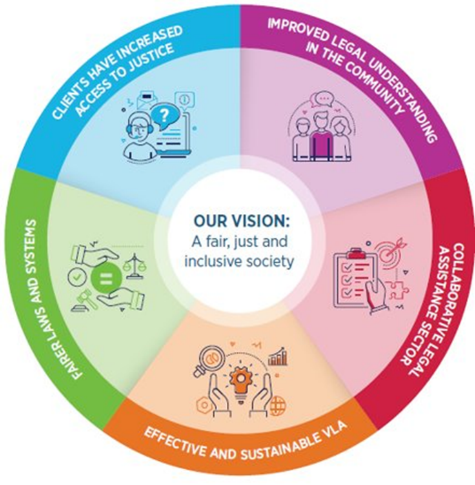 Our five outcomes to 2030 are:Clients have increased access to justiceImproved legal understanding in the communityCollaborative legal assistance sectorFairer laws and systemsEffective and sustainable VLAVLA is committed to an outcomes and evidence-based approach to our services. This means we will:design and deliver services based on what works for clients and the communitymeasure the difference our services make for our clients and the communityalign our efforts with the community legal sector and government to achieve shared access to justice outcomes.Our outcomes guide our strategic plans: Strategy 26 and Strategy 30, and all our planning, design, reporting, data analysis, reporting, research, and evaluation. Strategy 26 outcome measuresPurpose The purpose of these high-level, priority measures is to guide simple and standard measurement of outcomes against VLA’s Strategy 26, and be accountable to improve outcomes for clients, the community, and our partners.  Reporting and analysis Results on the measures will be drawn from annual client and community surveys, as well as available research and reports where relevant. The measures will guide our public reporting, including annual reports. The outcome measures complement our service performance measures for the National Legal Assistance Partnership and State Budget measures, which cover the number and type of services we deliver, and the people we reach each year.  Legal needs analysis, research, and evaluations will provide further analysis and insights, to understand what works for different client groups and contexts.  Outcome 1. Clients have increased access to justiceFirst Nations clients	Analysis of all the client measures (below), for First Nations clientsAccess to legal and related servicesWho accesses VLA services, by demographic factorsClients who have three or more indicators of disadvantageExperience of servicesClients report that services meet their needsClients experience services as accessible, respectful, and easy to navigateClients experience services as culturally safe and responsiveClients are satisfied with VLA servicesLegal capabilityClients better understand how to deal with their legal problemsClients feel confident to seek help in futureHelp to prevent and address legal problems and uphold rightsClients report that the service had a positive impact on their legal problemClients’ legal problem/s are resolvedWellbeingClients feel less stressedClient-first services	Clients and people with lived experience shape VLA services and advocacySources: Client Experience Surveys (note client feedback is analysed to identify experiences and outcomes of diverse client groups), reporting on VLA Client First Strategy. Outcome 2. Improved legal understanding in the communityAccess to legal information and educationCommunity members report that legal information or education meets their needsLegal capability, and help to prevent and address legal problems and uphold rightsCommunity members better understand how to deal with legal problemsSources: Legal Help phone call and webchat surveys, Community Legal Education reports.Outcome 3. Collaborative legal assistance sectorCoordination and integrated services	Private Practitioners, Community Legal Centres, and Stakeholders report that VLA has contributed to effective service coordination and strategic advocacyCollaborative planning and integrated service initiatives contribute to improved accessibility and outcomes for clients and communitiesSources: CLC feedback surveys, Panel Practitioner and Stakeholder surveys, Evaluations of integrated services. Outcome 4. Fairer laws and systemsSystems changeVLA and sector partners contribute to changes in practices, laws, and policies to address inequality, uphold rights, and improve access to justice in line with our strategic advocacy priorities: First Nations justice, and reducing the over-representation of First Nations people in child protection, youth, and criminal justice systemsJustice for culturally and linguistically diverse communities in child protection, youth and criminal justice systemsRights, accountability and consumer leadership for people experiencing mental health issues and people with disabilitySafety, accessibility and inclusivity in family law, family violence, and child protection Gender equality and improved responses for victim-survivors of gender-based violenceSources: Examples and reports from practice areas, Stakeholder Surveys.Outcome 5. Effective and sustainable Victoria Legal AidSustainabilitySustainable resourcing to meet forecast service demandImproved data and digital capability to improve the accessibility of our servicesImproved environmental impact and sustainabilityOur people and workplaceVLA is a safe, diverse, and inclusive organisationVLA meets our Workplace Gender Equality and First Nations employment targetsSources: Financial and Corporate reporting.  